Alla Dirigente ScolasticoIstituto Statale “E. Montale”di PontederaOggetto: richiesta di astensione dal lavoroIl/La sottoscritt_ _______________________________________, qualifica _______________________in servizio presso codesto Istituto nel corrente a.s. con incarico a tempo ___________________________Cheide alla S.V. di poter usufruire per il periodo:Dal _______________________ al _______________________ di complessivi n. ______ giorni di                       €  relative al corrente a.s.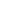 - ferie                                                         €  maturate e non godute nel precedente a.s.- festività previste dalla Legge 23 dicembre 1977, n. 937                                                      ° partecipazione a concorso / esame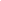 - permesso retribuito (*)               ° lutto familiare                                                      ° motivi personali / familiari                                                      ° matrimonio - astensione facoltativa dal lavoro prevista dalla Legge 30 dicembre 1971, n. 1204, 1° comma, art. 7-  malattia (**)-  aspettativa per motivi familiari / di studio (*)  -  altro caso previsto dalla normative vigente (*) ______________________________________________Pontedera, ______________________Firma del dipendente____________________________(*) allegare documentazione giustificativa(**) allegare certificazione medicaRISERVATO ALLA SEGRETERIALa presente è pervenuta in data _____________ a mezzo _________________Il dipendente ha già fruito di complessivi n. ______ giorni di __________________________Nel  corso  € a.s. corrente       € a.s. precedente       € del triennio- documentazione giustificativa allegata _______________________________________________- certificazione medica allegata _______________________________________________________________________________________________                  _________________________________Assistente amministrativo addetto al controllo                                                                                                Responsabile amministrativoANNOTAZIONI DEL CAPO D’ISTITUTOLA DIRIGENTE SCOLASTICO(Prof.ssa Lucia Orsini )